Администрация МО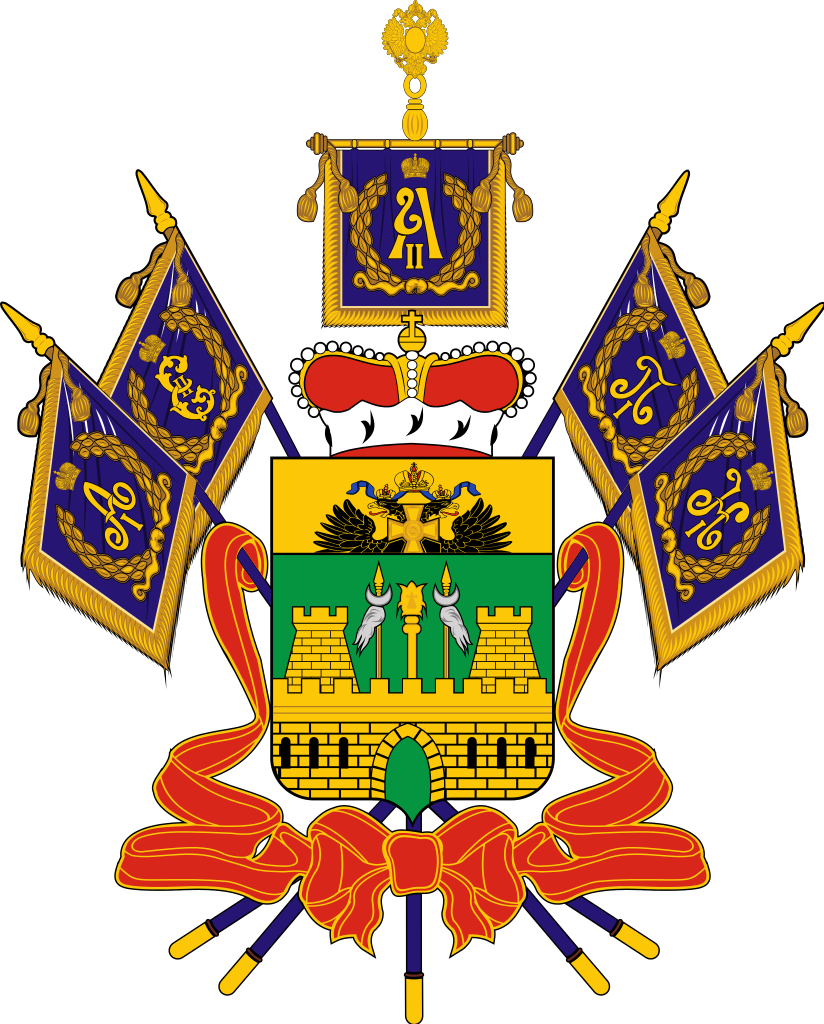 Красноармейский район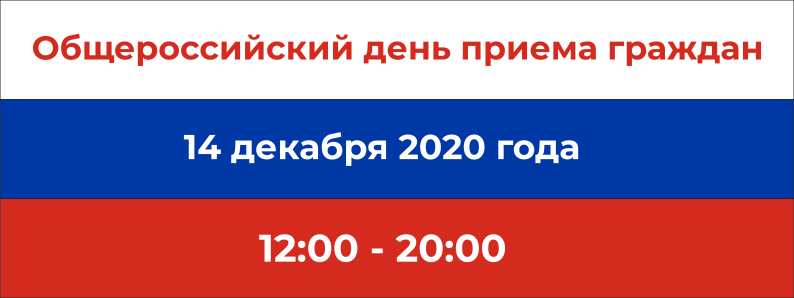 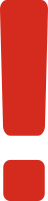 Обязательна предварительная записьпо телефонам:МО Красноармейский район8 (861 65) 3-20-11Полтавское сельское поселение8 (861 65) 3-38-42Марьянское сельское поселение8 (861 65) 96-3-35Новомышастовское сельское поселение8 (861 65) 98-3-45Старонижестеблиевское сельское поселение8 (861 65) 97-2-94Староджерелиевское сельское поселение8 (861 65) 95-3-07Октябрьское сельское поселение8 (861 65) 91-0-02Трудобеликовское сельское поселение8 (861 65) 99-1-85Ивановское сельское поселение8 (861 65) 94-2-42Чебургольское сельское поселение8 (861 65) 93-1-87Протичкинское сельское поселение8 (861 65) 93-3-23